Keterangan : ED = evaluasi diri, dan AMI = audit mutu internal: Prodi dalam borang ini adalah seluruh komponen yang terlibat dalam pengelolaan prodi yang terdiri dari: Kajur, Sekjur, Ka.Prodi, Sekprodi, Koordinator Praktek Laboratorium, dan UPMF sesuai dengan tugas dan fungsi masing-masing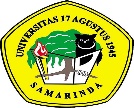 CHECKLSIT AUDIT STANDAR PENELITICHECKLSIT AUDIT STANDAR PENELITICHECKLSIT AUDIT STANDAR PENELITIKode/No: FM-PM/STD/SPMI/B.1.01Tanggal berlaku : 25/02/2019Revisi : 01NoPertanyaanPertanyaanBukti DokumenCatatan AuditorEDAMI1Jumlah dosen yang memenuhi kriteria sebagai penelitiJumlah dosen yang memenuhi kriteria sebagai penelitiBuku pedoman penelitian Kemenristekdikti terupdateStandar penelitiRekap data dosen yang memuat keterangan latar belakang pendidikan, jabfung, riwayat penelitian1A100 %Buku pedoman penelitian Kemenristekdikti terupdateStandar penelitiRekap data dosen yang memuat keterangan latar belakang pendidikan, jabfung, riwayat penelitian1B75-99 %Buku pedoman penelitian Kemenristekdikti terupdateStandar penelitiRekap data dosen yang memuat keterangan latar belakang pendidikan, jabfung, riwayat penelitian1C51-74 %Buku pedoman penelitian Kemenristekdikti terupdateStandar penelitiRekap data dosen yang memuat keterangan latar belakang pendidikan, jabfung, riwayat penelitian1D25-50 %Buku pedoman penelitian Kemenristekdikti terupdateStandar penelitiRekap data dosen yang memuat keterangan latar belakang pendidikan, jabfung, riwayat penelitian1E<25%Buku pedoman penelitian Kemenristekdikti terupdateStandar penelitiRekap data dosen yang memuat keterangan latar belakang pendidikan, jabfung, riwayat penelitian2Jumlah dosen yang memenuhi kriteria sebagai peneliti pemulaJumlah dosen yang memenuhi kriteria sebagai peneliti pemulaBuku pedoman penelitian Kemenristekdikti terupdateStandar penelitiRekap data dosen yang memuat keterangan latar belakang pendidikan, jabfung, riwayat penelitian2A100 %Buku pedoman penelitian Kemenristekdikti terupdateStandar penelitiRekap data dosen yang memuat keterangan latar belakang pendidikan, jabfung, riwayat penelitian2B75-99 %Buku pedoman penelitian Kemenristekdikti terupdateStandar penelitiRekap data dosen yang memuat keterangan latar belakang pendidikan, jabfung, riwayat penelitian2C51-74 %Buku pedoman penelitian Kemenristekdikti terupdateStandar penelitiRekap data dosen yang memuat keterangan latar belakang pendidikan, jabfung, riwayat penelitian2D25-50 %Buku pedoman penelitian Kemenristekdikti terupdateStandar penelitiRekap data dosen yang memuat keterangan latar belakang pendidikan, jabfung, riwayat penelitian2E<25%Buku pedoman penelitian Kemenristekdikti terupdateStandar penelitiRekap data dosen yang memuat keterangan latar belakang pendidikan, jabfung, riwayat penelitian3Jumlah dosen yang memenuhi kriteria sebagai peneliti hibah bersaingJumlah dosen yang memenuhi kriteria sebagai peneliti hibah bersaingBuku pedoman penelitian Kemenristekdikti terupdateStandar penelitiRekap data dosen yang memuat keterangan latar belakang pendidikan, jabfung, riwayat penelitian3A100 %	Buku pedoman penelitian Kemenristekdikti terupdateStandar penelitiRekap data dosen yang memuat keterangan latar belakang pendidikan, jabfung, riwayat penelitian3B75-99 %Buku pedoman penelitian Kemenristekdikti terupdateStandar penelitiRekap data dosen yang memuat keterangan latar belakang pendidikan, jabfung, riwayat penelitian3C51-74 %Buku pedoman penelitian Kemenristekdikti terupdateStandar penelitiRekap data dosen yang memuat keterangan latar belakang pendidikan, jabfung, riwayat penelitian3D25-50 %Buku pedoman penelitian Kemenristekdikti terupdateStandar penelitiRekap data dosen yang memuat keterangan latar belakang pendidikan, jabfung, riwayat penelitian3E<25%Buku pedoman penelitian Kemenristekdikti terupdateStandar penelitiRekap data dosen yang memuat keterangan latar belakang pendidikan, jabfung, riwayat penelitian4Jumlah dosen yang memenuhi kriteria sebagai peneliti Unggulan Perguruan TinggiJumlah dosen yang memenuhi kriteria sebagai peneliti Unggulan Perguruan TinggiBuku pedoman penelitian Kemenristekdikti terupdateStandar penelitiRekap data dosen yang memuat keterangan latar belakang pendidikan, jabfung, riwayat penelitian4A100 %	Buku pedoman penelitian Kemenristekdikti terupdateStandar penelitiRekap data dosen yang memuat keterangan latar belakang pendidikan, jabfung, riwayat penelitian4B75-99 %Buku pedoman penelitian Kemenristekdikti terupdateStandar penelitiRekap data dosen yang memuat keterangan latar belakang pendidikan, jabfung, riwayat penelitian4C51-74 %Buku pedoman penelitian Kemenristekdikti terupdateStandar penelitiRekap data dosen yang memuat keterangan latar belakang pendidikan, jabfung, riwayat penelitian4D25-50 %Buku pedoman penelitian Kemenristekdikti terupdateStandar penelitiRekap data dosen yang memuat keterangan latar belakang pendidikan, jabfung, riwayat penelitian4E<25%Buku pedoman penelitian Kemenristekdikti terupdateStandar penelitiRekap data dosen yang memuat keterangan latar belakang pendidikan, jabfung, riwayat penelitian5Persentase dosen aktif yang melakukan penelitian yang bersifat memperkaya materi perkuliahan:Persentase dosen aktif yang melakukan penelitian yang bersifat memperkaya materi perkuliahan:Rekap riwayat penelitian dosen per tahun 5A100 %Rekap riwayat penelitian dosen per tahun 5B75-99 %Rekap riwayat penelitian dosen per tahun 5C51-74 %Rekap riwayat penelitian dosen per tahun 5D25-50 %Rekap riwayat penelitian dosen per tahun 5E<25%Rekap riwayat penelitian dosen per tahun 6Persentase dosen aktif yang melakukan penelitian yang bersifat mengembangkan Prodi :Persentase dosen aktif yang melakukan penelitian yang bersifat mengembangkan Prodi :Rekap riwayat penelitian dosen per tahunLaporan BKD 6A> 20%Rekap riwayat penelitian dosen per tahunLaporan BKD 6B15%-19%Rekap riwayat penelitian dosen per tahunLaporan BKD 6C10%-14%Rekap riwayat penelitian dosen per tahunLaporan BKD 6D5%-9%Rekap riwayat penelitian dosen per tahunLaporan BKD 6E< 5%Rekap riwayat penelitian dosen per tahunLaporan BKD 7Persentase dosen aktif yang melakukan penelitian dengan mahasiswa :Persentase dosen aktif yang melakukan penelitian dengan mahasiswa :Rekap riwayat penelitian dosen per tahun Laporan BKD7A> 20%Rekap riwayat penelitian dosen per tahun Laporan BKD7B15%-19%Rekap riwayat penelitian dosen per tahun Laporan BKD7C10%-14%Rekap riwayat penelitian dosen per tahun Laporan BKD7D5%-9%Rekap riwayat penelitian dosen per tahun Laporan BKD7E < 5%Rekap riwayat penelitian dosen per tahun Laporan BKD8Persentase dosen aktif melakukan penelitian yang bersifat mengembangkan ipteks dan langsung  menunjang pembangunan :Persentase dosen aktif melakukan penelitian yang bersifat mengembangkan ipteks dan langsung  menunjang pembangunan :Rekap riwayat penelitian dosen per tahunLaporan BKD8A>10%Rekap riwayat penelitian dosen per tahunLaporan BKD8B7%- 9%Rekap riwayat penelitian dosen per tahunLaporan BKD8C4% -6%Rekap riwayat penelitian dosen per tahunLaporan BKD8D2%-3%Rekap riwayat penelitian dosen per tahunLaporan BKD8E<1%Rekap riwayat penelitian dosen per tahunLaporan BKD9Persentase publikasi ilmiah dosen yang diterbitkan jurnal yang tidak terakreditasi :Persentase publikasi ilmiah dosen yang diterbitkan jurnal yang tidak terakreditasi :Rekap riwayat penelitian dosen per tahunLaporan BKD9A100%Rekap riwayat penelitian dosen per tahunLaporan BKD9B80%- 99%Rekap riwayat penelitian dosen per tahunLaporan BKD9C60% -79%Rekap riwayat penelitian dosen per tahunLaporan BKD9D40%-59%Rekap riwayat penelitian dosen per tahunLaporan BKD9E<40%Rekap riwayat penelitian dosen per tahunLaporan BKD10Persentase publikasi ilmiah dosen yang diterbitkan jurnal nasional terakreditasi dibandingkan dengan jumlah seluruh makalah :Persentase publikasi ilmiah dosen yang diterbitkan jurnal nasional terakreditasi dibandingkan dengan jumlah seluruh makalah :Rekap riwayat penelitian dosen per tahunLaporan BKD 10A100%Rekap riwayat penelitian dosen per tahunLaporan BKD 10B80%- 99%Rekap riwayat penelitian dosen per tahunLaporan BKD 10C60% -79%Rekap riwayat penelitian dosen per tahunLaporan BKD 10Dd. 40%-59%Rekap riwayat penelitian dosen per tahunLaporan BKD 10Ee.   <40%Rekap riwayat penelitian dosen per tahunLaporan BKD 11Persentase publikasi ilmiah dosen yang diterbitkan jurnal internasional terakreditasiPersentase publikasi ilmiah dosen yang diterbitkan jurnal internasional terakreditasiRekap riwayat penelitian dosen per tahunLaporan BKD11A1judulRekap riwayat penelitian dosen per tahunLaporan BKD11B2 judulRekap riwayat penelitian dosen per tahunLaporan BKD11C3 judulRekap riwayat penelitian dosen per tahunLaporan BKD11D4 judulRekap riwayat penelitian dosen per tahunLaporan BKD11Ebelum adaRekap riwayat penelitian dosen per tahunLaporan BKD12Persentase dosen aktif yang telah mengikuti pelatihan metodologi penelitian :Persentase dosen aktif yang telah mengikuti pelatihan metodologi penelitian :Rekap riwayat penelitian dosen per tahunLaporan BKD 12A. 100%Rekap riwayat penelitian dosen per tahunLaporan BKD 12Bb.    80%- 99%Rekap riwayat penelitian dosen per tahunLaporan BKD 12Cc.    60% -79%Rekap riwayat penelitian dosen per tahunLaporan BKD 12Dd. 40%-59%Rekap riwayat penelitian dosen per tahunLaporan BKD 12Ee.   <40%Rekap riwayat penelitian dosen per tahunLaporan BKD 13Jumlah tenaga ahli/pakar sebagai pembicara dalam seminar/usulan/ proposal dan hasil penelitian :Jumlah tenaga ahli/pakar sebagai pembicara dalam seminar/usulan/ proposal dan hasil penelitian :Rekap riwayat penelitian dosen per tahunLaporan BKD13A4 orangRekap riwayat penelitian dosen per tahunLaporan BKD13B3 orangRekap riwayat penelitian dosen per tahunLaporan BKD13C2 orangRekap riwayat penelitian dosen per tahunLaporan BKD13D1Rekap riwayat penelitian dosen per tahunLaporan BKD13Etidak adaRekap riwayat penelitian dosen per tahunLaporan BKD14Persentase dosen aktif yang telah  mengikuti pelatihan olah data penelitian berbasis IT :Persentase dosen aktif yang telah  mengikuti pelatihan olah data penelitian berbasis IT :Rekap riwayat penelitian dosen per tahunLaporan BKD 14A100%Rekap riwayat penelitian dosen per tahunLaporan BKD 14B80%- 99%Rekap riwayat penelitian dosen per tahunLaporan BKD 14C60% -79%Rekap riwayat penelitian dosen per tahunLaporan BKD 14D40%-59%Rekap riwayat penelitian dosen per tahunLaporan BKD 14E<40%Rekap riwayat penelitian dosen per tahunLaporan BKD 15Persentase dosen aktif yang telah mengikuti pelatihan penulisan jurnal ilmiah :Persentase dosen aktif yang telah mengikuti pelatihan penulisan jurnal ilmiah :Rekap pengembangan dosen di bidang penelitianLaporan BKD15A100%Rekap pengembangan dosen di bidang penelitianLaporan BKD15B80%- 99%Rekap pengembangan dosen di bidang penelitianLaporan BKD15C60% -79%Rekap pengembangan dosen di bidang penelitianLaporan BKD15D40%-59%Rekap pengembangan dosen di bidang penelitianLaporan BKD15E<40%Rekap pengembangan dosen di bidang penelitianLaporan BKD